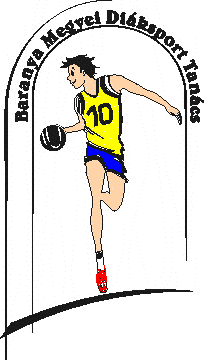 BARANYA MEGYEI DIÁKSPORT TANÁCS7623 Pécs, Koller u. 7. II/23.Telefon:20/255-0111; E-mail: kaufmann.eszter.sport@gmail.com; Web: www.bmdiaksport.hu _____________________________________________________________________________KIS ISKOLÁK SPORTVERSENYELABDARÚGÁSMEGYEI DÖNTŐ EREDMÉNYE2017. május 19. péntek Vásárosdombó.A döntőbe jutott csapatok: Berkesdi Fekete István Általános Iskola, Általános Iskola Magyarbóly, Dél-Zselic Általános Iskola Kétújfalui Konrád Ignác Általános Iskolája, Himesházi Általános Iskola és AMI, Hegyháti Általános Iskola és Alapfokú Művészeti Iskola Mágocs, Vásárosdombói Általános Iskola és Alapfokú Művészeti Iskola, 	„A” csoport	„B”csoport	Berkesd	Kétújfalu	Himesháza	Mágocs	Vásárosdombó	MagyarbólyEredmények:„A” csoport:Berkesd	-	Himesháza	2:1Himesháza	-	Vásárosdombó	1:2	Vásárosdombó	-	Berkesd	2:1„B” csoportKétújfalu	-	Mágocs	5:1Mágocs	-	Magyarbóly	8:1Magyarbóly	-	Kétújfalu	1:9„A” csoport végeredménye:Vásárosdombó	2	2	0	0	6 pont	  4:  2Berkesd	2	1	0	1	3 pont	  3:  3Himesháza	2	0	0	2	0 pont	  2:  4„B” csoport végeredménye:Kétújfalu	2	2	0	0	6pont	14:  2Mágocs	2	1	0	1	3 pont	  9:  6Magyarbóly	2	0	0	2	0 pont	  2:17Helyosztók:5. helyért:Himesháza	-	Magyarbóly	5:03. helyért:Berkesd	-	Mágocs	1:5Döntő:Vásárosdombó	-	Kétújfalu	2:2	bt.: 0:2Végeredmény:Dél-Zselic Általános Iskola Kétújfalui Konrád Ignác Általános IskolájaVásárosdombói Általános Iskola és Alapfokú Művészeti IskolaHegyháti Általános Iskola és Alapfokú Művészeti Iskola MágocsBerkesdi Fekete István Általános Iskola Himesházi Általános Iskola és AMIÁltalános Iskola Magyarbóly 